BeszámolóSzakmai gyakorlatrólLengyelország2015. október Készítette: Szarka KristófElső hétElmentünk a gyakorlati helyre,azután kipihentük az utazást, hiszen hosszú volt, fárasztó, bár nagyon szép tájakat láthattunk. Megismerkedünk a gyakorlati hellyel és a kisvárossal, Lesna Podlaskaval. Elég csendes, csupán a helyi kis piac, illetve a szent misére igyekvő emberek törik meg a csendet tanítási órákon kívül. Az igazgatóhelyettes mutatta meg a lovardát, nagyon kedves, vendégszerető asszony. Gyönyörű volt minden, sosem láttam ilyen szép lovardát, tisztaság mindenhol, szép lovak, a mellettünk lévő telepen pedig marhák, gépek.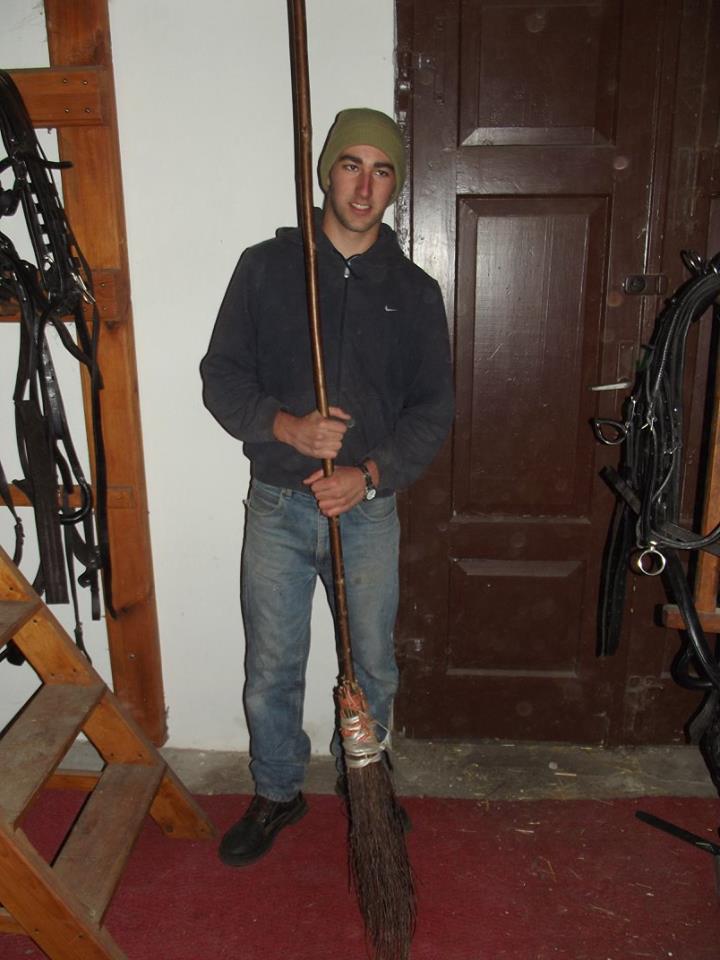 A hideg eljövetele miatt a rég használt ablakokat kellett letisztítani, majd felhelyezni a helyükre. Ez idő alatt a lovakat kiengedték a kifutóba, de volt, amelyeket csak gondosan bebugyolálva. Az alapos tisztítás után az istálló környékét kellett gereblyézni. 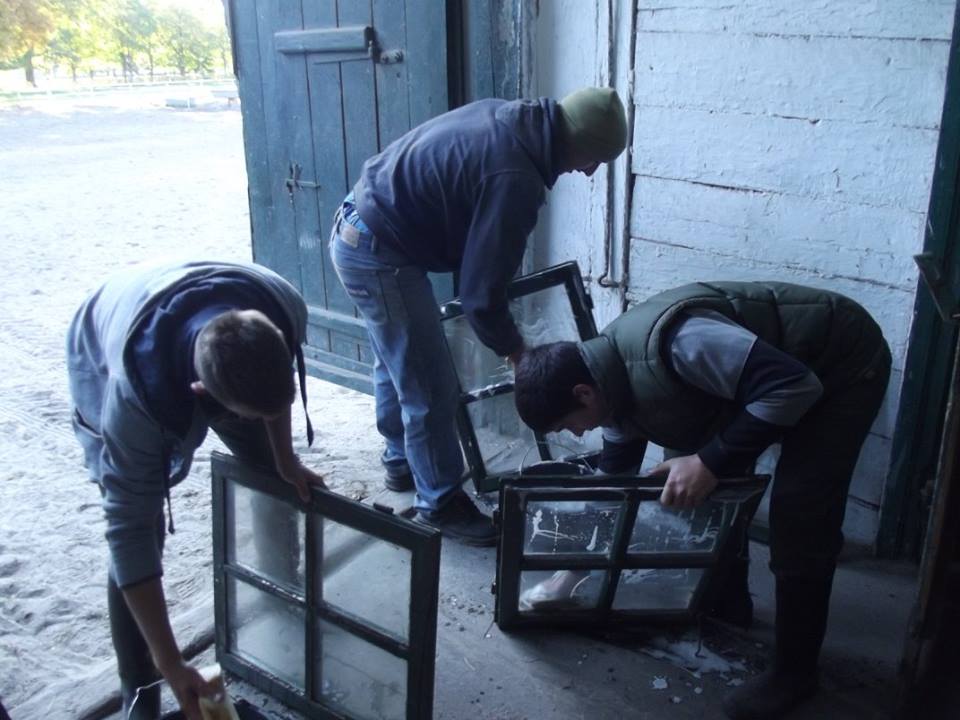 Lovak takarmányozása volt a következő feladat. A ló takarmányozásánál abból kell kiindulnunk, hogy alapvetően legelő állat. Ez azt jelenti, hogy emésztőrendszere a folyamatos, kis mennyiségű táplálék felvételére van berendezkedve, ezért takarmányozása során is arra kell törekednünk, hogy minél többször, kis adagokban kapja meg napi betevőjét. Ez egy átlagos hobbiló esetében napi 8-10 kg jó minőségű réti szénát, 1-2 kg abrakot és némi nyalósót jelent. Természetesen ez függ a fajtától, a kortól, a munkavégzéstől, de az adott egyed takarmányhasznosításától is. Például az erős igénybevételnek kitett munkalovak, vagy éppen a fejlődésben lévő csikók abrakadagja nagyobb, mint egy kisebb igénybevételnek kitett felnőtt hobbilóé.Második hétEgyik fő feladatot kaptam, a lovak takarmányozását.Az abraktakarmányokat adagolják ki az istállókba a központi takarmánytárolókból, ebben segítettem. Sok istálló van, több géppel végzik ezt a munkát. Ebben segítettünk a mai napon.A ló háziasításával folyamatosan került előtérbe az abraktakarmányok etetése. Ennek az a magyarázata, hogy az abrak koncentráltabb takarmány a szénához képest, erős fizikai igénybevétel esetén is megfelelő tápanyagot és energiát biztosít a lónak.A legáltalánosabb abraktakarmány a zab. Etethető egészben, darálva, vagy roppantva. Amennyiben egészben adjuk, érdemes fél-egy órával az etetés előtt beáztatni, így könnyebben megrágható és emészthető a lovaknak. A roppantott, vagy darált zabot nedvesítve etetjük, hogy a ló ne lélegezze be az apró takarmányszemcséket. Melegben nem szabad azonban hosszú ideig áztatni, mert hamar megerjed.Jó étrendi hatású abrakféleség az árpa. Külső burka szorosabban tapad a maghoz, mint a zabé, ezért szokták roppantva vagy zúzva is etetni. Tápanyagtartalma a zabhoz hasonló, bár energiában annál kicsit gazdagabb.A harmadik leggyakrabban használt abrak-alapanyag a kukorica. Általában kis mennyiségben, darálva etetjük zab vagy árpa mellett. A csöves kukorica egyrészt rost, másrészt elfoglaltság – eljátszik vele a ló, míg megeszi, és egy-két cső nem árt. A lovak jobban izzadnak tőle, ezért főleg télen etetik a plusz energia miatt, amit ad.Harmadik hétEgyik szép feladat véleményem szerint a ménest körülvevő park rendben tartása. A hónap vége fele már intenzíven hullnak a falevelek, ezeket is össze kellett szedni.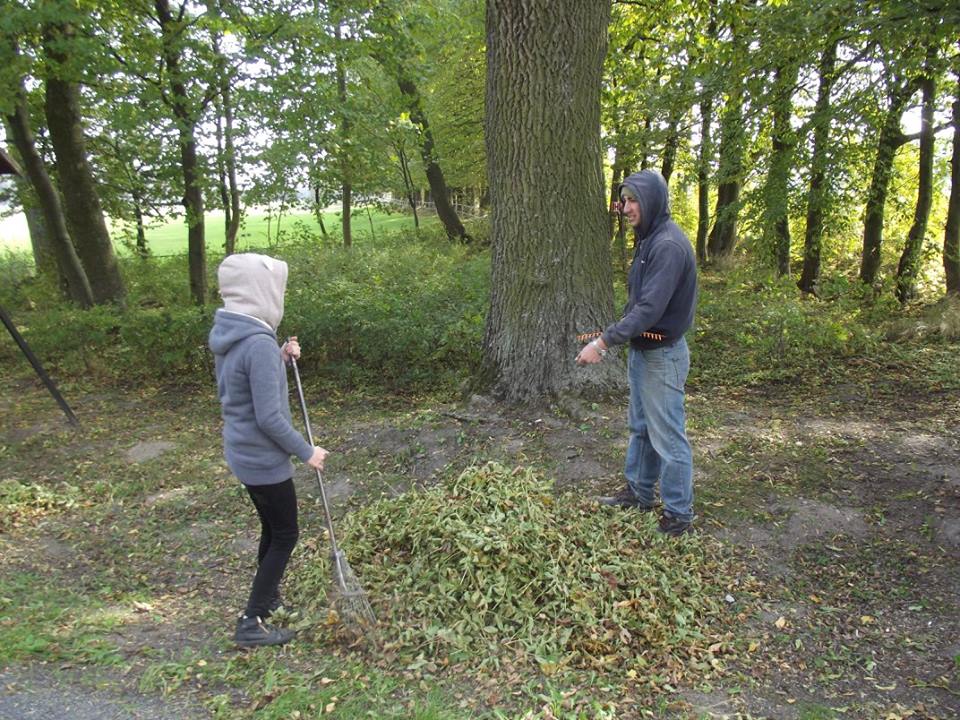 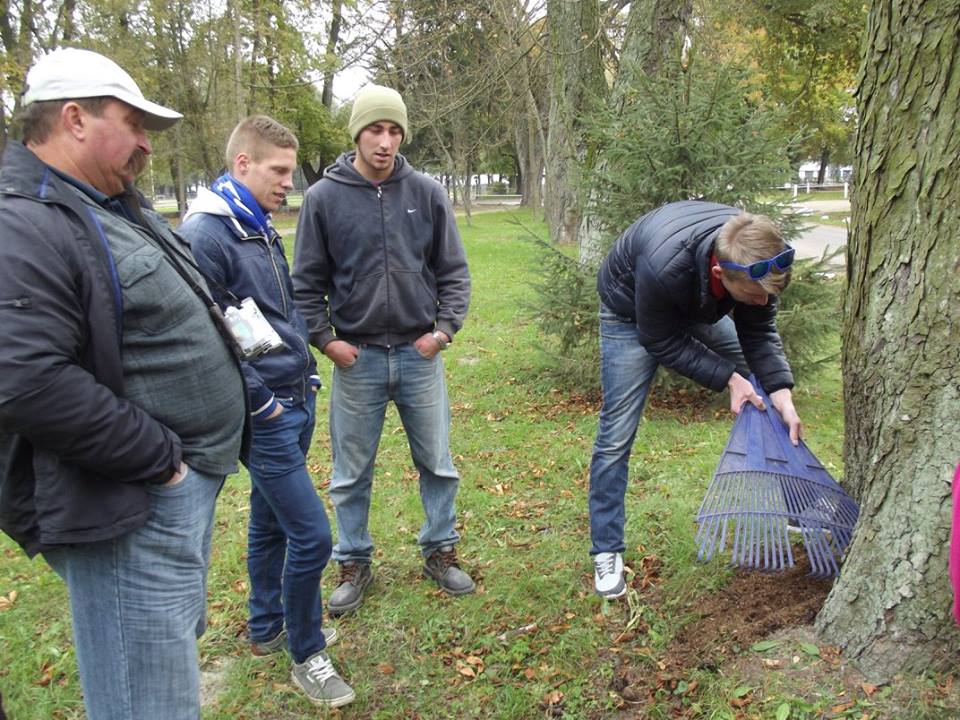 Ezután lóápolásba kezdtünk. A korszerű istálló ma már elképzelhetetlen boxok nélkül. A korábban általánosan elterjedt állásos rendszerű kötött tartás ma már korszerűtlen. Régen, amikor a ló gazdasági célú használata volt az általános, az egész napos fogatos munkát végző ló egész éjszaka nyugodtan elálldogált a jászol mellett. Ma, amikor a ló napjának túlnyomó részét (naponta 20-22 órát) az istállójában tölti, a kötött tartás sem állatvédelmi, sem balesetmegelőzési megfontolásból nem kívánatos, csupán bizonyos esetekben (munkaló, felállítóistálló) fogadható el. Fedezőmént, tenyészkancát, sportlovat, ha csak lehet, kötetlenül, boxokban helyezzünk el.  Ebéd után a környékbeli vállalkozókat tekintettük meg, miként gazdálkodnak.Hétvégén nem gyakorlaton voltunk, hanem BialaPodlaskába mentünk, városnézés, kulturális program. Itt nagyobb bevásárló központok is vannak, ajándékok vásárlását is meg tudtuk oldani. 							………………………………….								Szarka Kristóf